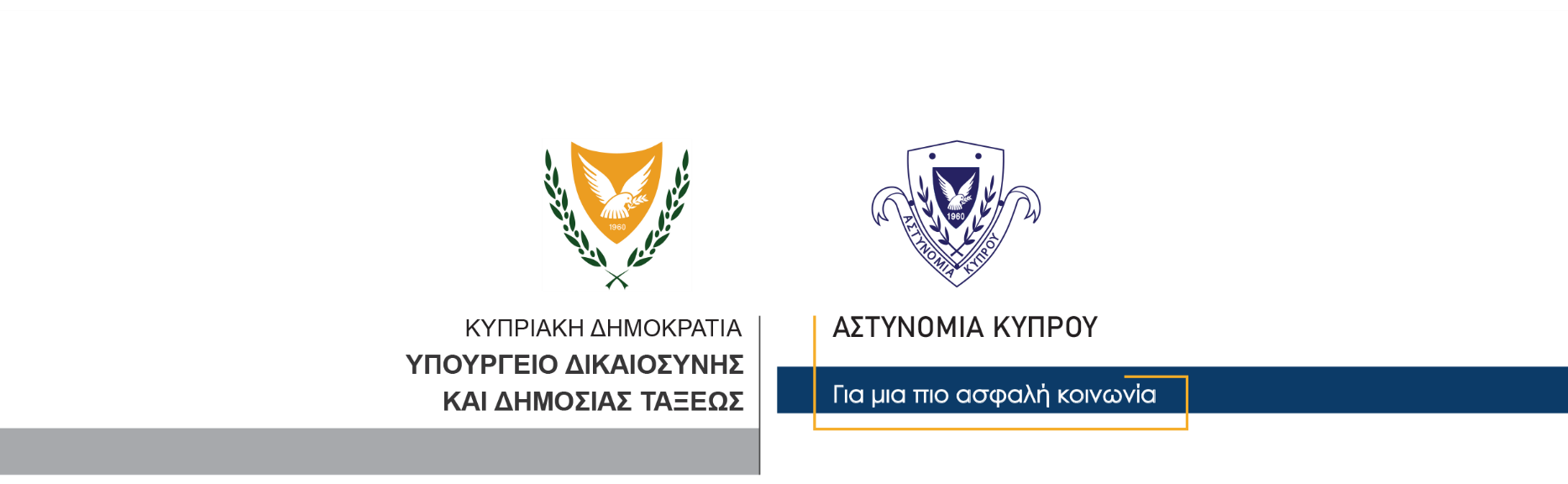 13 Μαρτίου, 2024  Δελτίο Τύπου 4Συνελήφθη 42χρονος για υπόθεση απόπειρας καταστροφής περιουσίας με εκρηκτικές ύλεςΣυνελήφθη σήμερα το πρωί βάσει δικαστικού εντάλματος και τέθηκε υπό κράτηση, άντρας ηλικίας 42 ετών, για διευκόλυνση των ανακρίσεων σχετικά με διερευνώμενη υπόθεση απόπειρας καταστροφής περιουσίας με εκρηκτικές ύλες. Πρόκειται για υπόθεση έκρηξης σε κουρείο, που συνέβη το βράδυ της 10ης Μαρτίου, 2024 στη Λευκωσία. Στο πλαίσιο των εξετάσεων και την αξιολόγηση στοιχείων προέκυψε μαρτυρία εναντίον του 42χρονου ο οποίος συνελήφθη βάσει δικαστικού εντάλματος και τέθηκε υπό κράτηση. Το ΤΑΕ Λευκωσίας συνεχίζει τις εξετάσεις. 		    Κλάδος ΕπικοινωνίαςΥποδιεύθυνση Επικοινωνίας Δημοσίων Σχέσεων & Κοινωνικής Ευθύνης